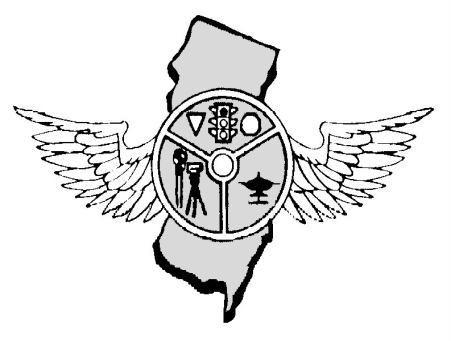 NOVEMBER 2017 NEWSLETTER                 			                     OUR 43rd YEARTimothy Franco, President                                                                                Tony  Parenti, Executive Director, Editor            Nick Schock, First Vice-President                                                                     Mark Wilson, Operations SecretaryNJPTOA -  P.0. Box 664, Voorhees, NJ 08043 - 856-220-1433 – njptoa@hotmail.com.   Website – njptoa.orgREGULAR BUSINESS MEETING:   November 1, 2017 – 10:00 AM at AAA Building, Hamilton, NJ.As of October 19, 2017 there were 473 traffic fatalities in NJ compared to 472 during the same period in 2016. AN INCREASE OF 01 DEATH.                 REGULAR BUSINESS MEETING:   November 1, 2017 – 10:00 AM at AAA Building, Hamilton, NJ.As of October 19, 2017 there were 473 traffic fatalities in NJ compared to 472 during the same period in 2016. AN INCREASE OF 01 DEATH.                 ,.,, 